Упрощенный порядок получения вычетов по НДФЛС 21 мая упрощается порядок получения имущественных и инвестиционных налоговых вычетов по налогу на доходы физических лиц. Соответствующие изменения предусмотрены Федеральным законом от 20.04.2021 № 100-ФЗ «О внесении изменений в части первую и вторую Налогового кодекса Российской Федерации». Получить упрощенный налоговый вычет можно на приобретение жилья, уплату процентов по ипотеке и в сумме внесенных на индивидуальный инвестиционный счет (ИИС) средств (тип «А»). В два раза быстрее по сравнению с действующим порядком, без декларации 3-НДФЛ и пакета подтверждающих право на вычет документов. А для получения инвестиционного вычета типа «Б» у налогового агента теперь не потребуется посещать налоговый орган. Вычеты будут предоставляться проактивно. Система автоматически проанализирует данные внешних источников и программных комплексов ФНС и сгенерирует предзаполненное заявление на вычет в личном кабинете налогоплательщика - физического лица. Вычет в упрощенном порядке смогут получить те налогоплательщики, в отношении которых участниками информационного взаимодействия с ФНС России (банками/брокерами) будут переданы соответствующие сведения. Потенциальные участники информационного взаимодействия смогут подключиться к системе ФНС с 21 мая. По факту поступления от банков/брокеров соответствующих сведений налогоплательщики получат специальное сообщение в своем личном кабинете. Там же можно будет отследить весь процесс с момента подписания автоматически предзаполненного заявления на вычет до возврата налога. В упрощенном порядке можно получить те налоговые вычеты, право на которые возникло у налогоплательщика с 01.01.2020. Подробнее об упрощенном механизме получения налоговых вычетов можно ознакомиться на промо-странице «Упрощенный порядок получения вычетов по НДФЛ» на сайте ФНС России www.nalog.ru/rn77/ndfl_easy/. Советник государственной гражданскойслужбы Российской Федерации 2 класса	А. А. ДудоладовОлиферова392312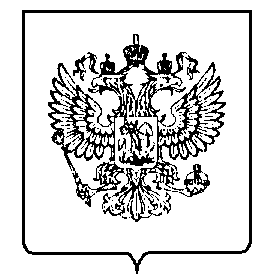 МИНФИН РОССИИФЕДЕРАЛЬНАЯ НАЛОГОВАЯСЛУЖБАУФНС РОССИИ ПО ОРЛОВСКОЙ ОБЛАСТИМЕЖРАЙОННАЯ ИНСПЕКЦИЯФЕДЕРАЛЬНОЙ НАЛОГОВОЙ СЛУЖБЫ №8ПО ОРЛОВСКОЙ ОБЛАСТИ(Межрайонная ИФНС России №8 по Орловской области)ЗАМЕСТИТЕЛЬ НАЧАЛЬНИКА ИНСПЕКЦИИМосковское шоссе, 119, г. Орёл, 302025,Телефон: (4862)39-23-30; Телефакс: (4862)39-23-49;www.nalog.gov.ruМИНФИН РОССИИФЕДЕРАЛЬНАЯ НАЛОГОВАЯСЛУЖБАУФНС РОССИИ ПО ОРЛОВСКОЙ ОБЛАСТИМЕЖРАЙОННАЯ ИНСПЕКЦИЯФЕДЕРАЛЬНОЙ НАЛОГОВОЙ СЛУЖБЫ №8ПО ОРЛОВСКОЙ ОБЛАСТИ(Межрайонная ИФНС России №8 по Орловской области)ЗАМЕСТИТЕЛЬ НАЧАЛЬНИКА ИНСПЕКЦИИМосковское шоссе, 119, г. Орёл, 302025,Телефон: (4862)39-23-30; Телефакс: (4862)39-23-49;www.nalog.gov.ruМИНФИН РОССИИФЕДЕРАЛЬНАЯ НАЛОГОВАЯСЛУЖБАУФНС РОССИИ ПО ОРЛОВСКОЙ ОБЛАСТИМЕЖРАЙОННАЯ ИНСПЕКЦИЯФЕДЕРАЛЬНОЙ НАЛОГОВОЙ СЛУЖБЫ №8ПО ОРЛОВСКОЙ ОБЛАСТИ(Межрайонная ИФНС России №8 по Орловской области)ЗАМЕСТИТЕЛЬ НАЧАЛЬНИКА ИНСПЕКЦИИМосковское шоссе, 119, г. Орёл, 302025,Телефон: (4862)39-23-30; Телефакс: (4862)39-23-49;www.nalog.gov.ruМИНФИН РОССИИФЕДЕРАЛЬНАЯ НАЛОГОВАЯСЛУЖБАУФНС РОССИИ ПО ОРЛОВСКОЙ ОБЛАСТИМЕЖРАЙОННАЯ ИНСПЕКЦИЯФЕДЕРАЛЬНОЙ НАЛОГОВОЙ СЛУЖБЫ №8ПО ОРЛОВСКОЙ ОБЛАСТИ(Межрайонная ИФНС России №8 по Орловской области)ЗАМЕСТИТЕЛЬ НАЧАЛЬНИКА ИНСПЕКЦИИМосковское шоссе, 119, г. Орёл, 302025,Телефон: (4862)39-23-30; Телефакс: (4862)39-23-49;www.nalog.gov.ru